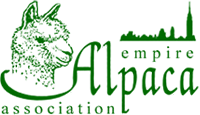 Fiber Bank Collection Form Farm Name: Contact: 			Phone: Email: Empire Alpaca Assoc member? Dropoff Location: Fiber Bank Collection Form Farm Name: Contact: 			Phone: Email: Empire Alpaca Assoc member? Dropoff Location: 